Fulfen Primary School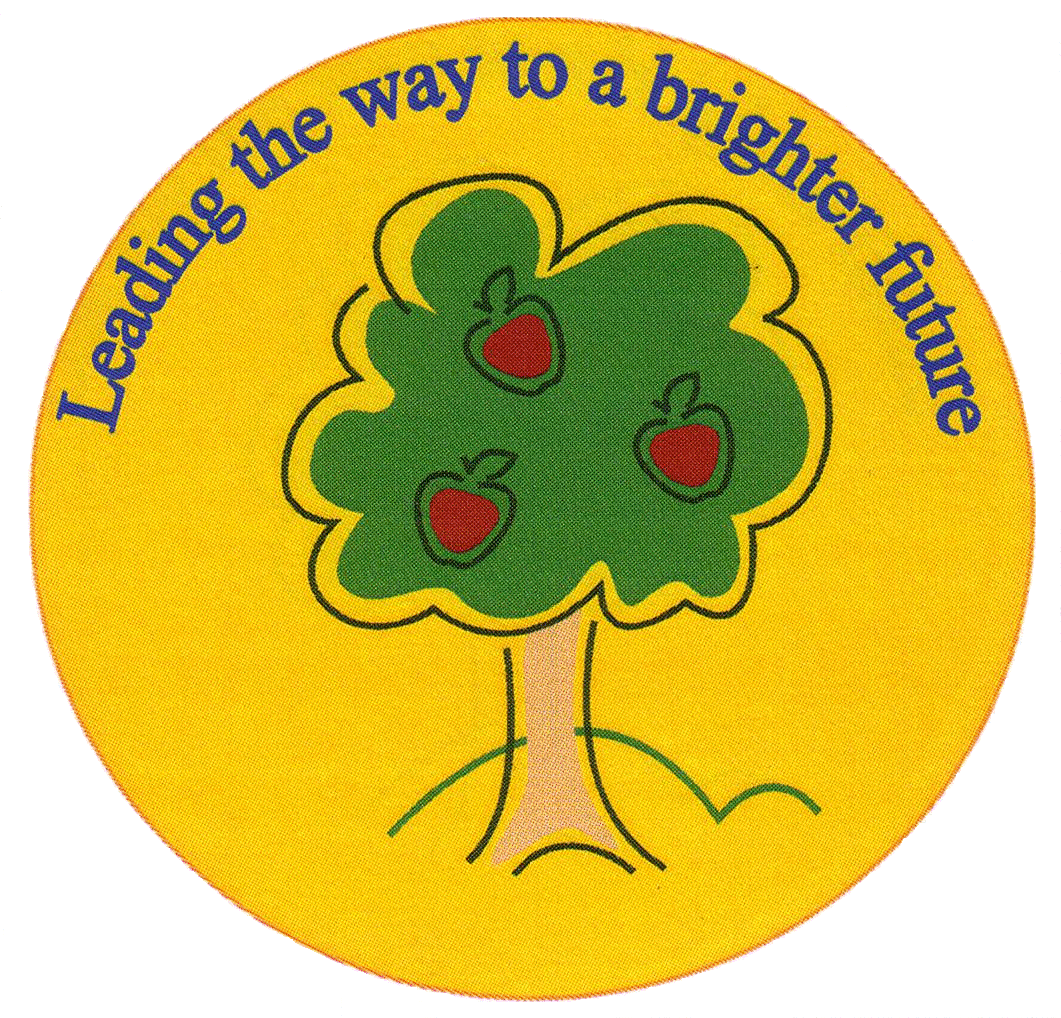 Rugeley RoadBURNTWOODStaffordshireWS7 9BJTelephone:  01543 226070E-mail: Office @fulfen.staffs.sch.ukHeadteacher: Miss Jane Davies  Dear parents,As part of our topic “On Our Travels”, we would like to take year 2 on a valuable trip to Chasewater on Monday 11th June.  Whilst there, they will be given the opportunity to learn about land use, physical and human features as well as having a go a map-reading and orienteering led by experienced rangers!  These are key geographical skills which will enrich the work we do in our topic.  We will also be taking part in a workshop to use technology to study and observe living things in a given area and to compare these to our environment around school. This very useful visit will build on what we have learnt in Geography this term and will enable us to compare the locality of Chasewater with areas of other countries that we will be learning about.Please note that children do not need school uniform for this trip.  They should come to school dressed in sensible clothes and footwear (we suggest either walking boots or trainers would be ideal).  Much of the day will be spent outside, so they will need a waterproof coat and/or sunhat depending on the weather. As the trip is for a full day, they should bring a packed lunch with a drink.  Should they require a lunch provided by school, please ensure you tick the box on the reply slip and return by Thursday 24th May (before half term) so that the kitchen can order the supplies in time for the trip.To cover costs of the trip including transport, we are asking for a contribution of £7.50 per child. Please pay this via Parent Pay. If you have any concerns regarding Parent Pay please ring the office on 01543 226070.Yours sincerely,S Bate     J Malcolm  Y2 Chasewater Trip 11th June 2018Name of Child: _____________________________ Class______________________I give permission for my child to participate in this activity.  I enclose a contribution of £7.50 towards the cost.☐ I wish the school to provide my child with a packed lunch for the trip.          Signed: ____________________(person with parental responsibility)